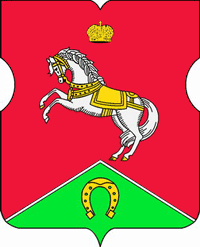 СОВЕТ ДЕПУТАТОВмуниципального округаКОНЬКОВОРЕШЕНИЕ                27.10.2020                         6/11       ______________№________________ 	В соответствии с пунктом 4 статьи 11 Устава муниципального округа Коньково     Советом депутатов принято решение:Создать рабочую группу для подготовки вопроса о проведении новогоднего мероприятия в муниципальном округе Коньково в следующем составе: Руководитель рабочей группы:Понкратова К.А. - депутат Совета депутатовЧлены рабочей группы:Биткова С.Н. - депутат Совета депутатовБрундукова М.В. - депутат Совета депутатовПрудлик О.И. - депутат Совета депутатов          Мельников К.В. - депутат Совета депутатов2. Настоящее решение вступает в силу со дня его принятия.3. Разместить настоящее решение на официальном сайте органов местного самоуправления муниципального округа Коньково www.konkovo-moscow.ru.4. Контроль за исполнением настоящего решения возложить на исполняющего полномочия главы муниципального округа Коньково Малахова С.В.Исполняющий полномочия главымуниципального округа Коньково		                          С.В. МалаховО создании рабочей группы